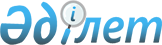 О внесении изменений в решение Успенского районного маслихата от 23 декабря 2020 года № 336/67 "Об установлении повышенных окладов и тарифных ставок специалистам в области здравоохранения, социального обеспечения, образования, культуры, спорта, ветеринарии, лесного хозяйства и особо охраняемых природных территорий, являющимся гражданскими служащими и работающим в сельских населенных пунктах Успенского района, а также указанным специалистам, работающим в государственных организациях, финансируемых из местного бюджета"Решение Успенского районного маслихата Павлодарской области от 21 октября 2022 года № 135/24. Зарегистрировано в Министерстве юстиции Республики Казахстан 26 декабря 2022 года № 31270
      Успенский районный маслихат РЕШИЛ:
      1. Внести в решение Успенского районного маслихата от 23 декабря 2020 года № 336/67 "Об установлении повышенных окладов и тарифных ставок специалистам в области здравоохранения, социального обеспечения, образования, культуры, спорта, ветеринарии, лесного хозяйства и особо охраняемых природных территорий, являющимся гражданскими служащими и работающим в сельских населенных пунктах Успенского района, а также указанным специалистам, работающим в государственных организациях, финансируемых из местного бюджета" (зарегистрировано в Реестре государственной регистрации нормативных правовых актов под № 7119) следующие изменения:
      заголовок указанного решения изложить в новой редакции:
      "Об установлении повышенных на двадцать пять процентов окладов и тарифных ставок специалистам в области социального обеспечения и культуры являющимся гражданскими служащими и работающим в сельских населенных пунктах Успенского района";
      пункт 1 указанного решения изложить в новой редакции: 
      "1. Установить повышенные на двадцать пять процентов оклады и тарифные ставки специалистам в области социального обеспечения и культуры являющимся гражданскими служащими и работающим в сельских населенных пунктах Успенского района, а также указанным специалистам, работающим в государственных организациях, финансируемых из местных бюджетов, по сравнению со ставками специалистов, занимающихся этими видами деятельности в городских условиях.".
      2. Настоящее решение вводится в действие по истечении десяти календарных дней после дня его первого официального опубликования.
					© 2012. РГП на ПХВ «Институт законодательства и правовой информации Республики Казахстан» Министерства юстиции Республики Казахстан
				
      Секретарь Успенского районного маслихата 

Ж. Бараисов
